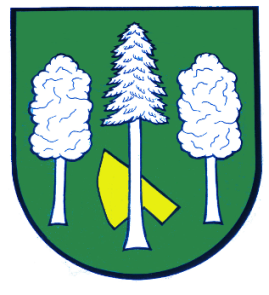 Hlášení ze dne 18. 06. 20211) Upozorňujeme občany, že stále platí přísný zákaz napouštění bazénů a zalévání zahrad pitnou vodou z obecního vodovodu.